T12 Meeting Minutes 11-18-2020Remember: After starting a Webex meeting to mute your audio and disable the video feature. Too many attendee’s with active video can interfere with everyone’s audio quality. Hover over the lower edge of your monitor screen to find the icons. 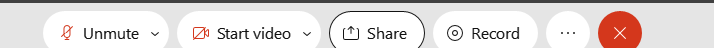 Thanks to all who contribute to this weekly call!New BusinessETO Enhancements updates - Create an ETO Participant record by staff so you can record services – on hold, implementation date TBD Tickets into production – WA-3979 MSFW information not updating on WIOA Eligibility ApplicationCurrently WIOA Elig. App. is looking at the historical value for “Are most of your wages from farm work or food processing?” and “Which one (farm work or food processing) did you do most?”Change: WIOA Elig. App will look at the (NEW) MSFW Details tab and display Are any of your wages in the past 12 months from farm work or food processing? and Which one (farm work or food processing) did you do most? (note that the name of the question is the same, but it is a different element)This WILL NOT automatically update existing Eligibility Applications. This will ONLY update the cross references for new applications taken after the config change is complete, or existing ones that are edited after the config change is complete. 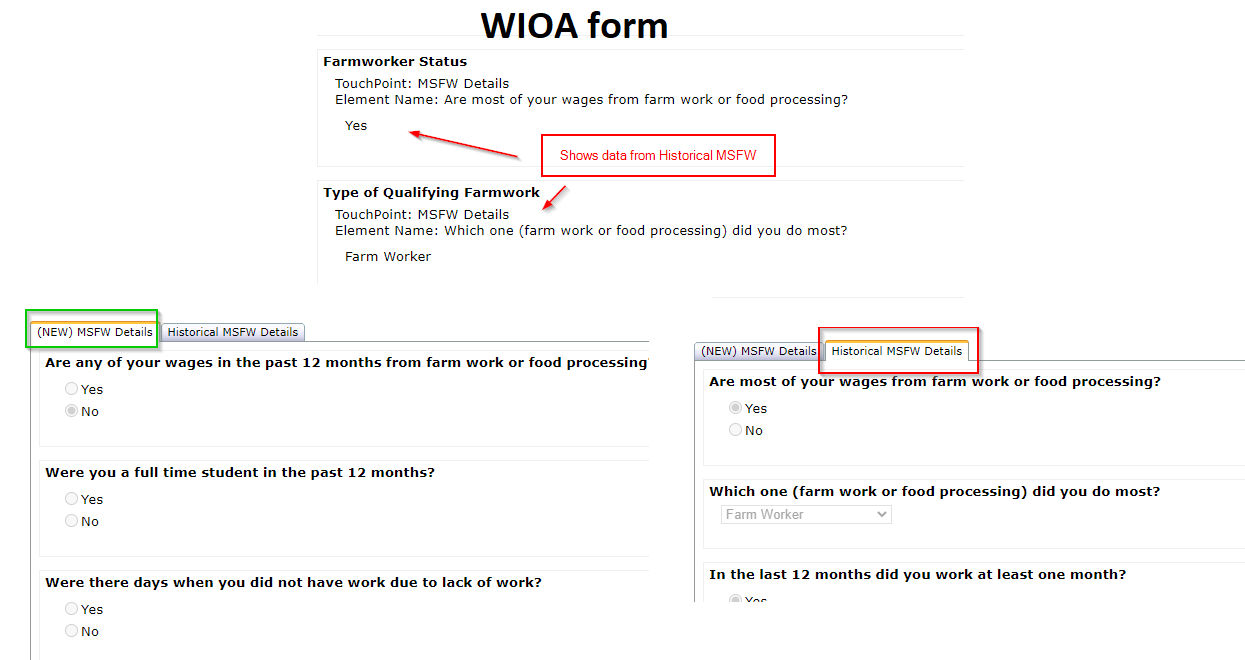 WA-3991 Non-Federal Activity – Participant Contact ReportWDA and Office initial prompts are optional, run by either one or both or noneETO/WSWA maintenance – ETO unavailable 11/21/20-11/22-2020 beginning Saturday from 6PM-Sunday 3AMVelaro maintenance – nothing this weekTraining issue(s) of the week – nothing this weekReminder: Submit remedy tickets for all work requests. My team cannot begin work without a service request. Reaching out to us directly can affect the time it takes to resolve your issue. Thanks!ETO Engage Survey – Work on desk aid/training materials is on hold at this time. We are getting closer to training!What’s new on WPC – nothing this week but am in the process of revamping the look and will post material next week.ETO Basic and Refresher Training ETO Basic training is the 1st Monday 10-12 and 3rd Tuesday 2-4 of every month (except holidays). Send email to Lynn Aue to receive more information, training account if needed and be added to the training Webex call. Invites should not be forwarded.Training recordings and user guides are posted on the WPC website here https://wpc.wa.gov/tech/ETO-refresher-training Submit a remedy ticket requesting additional training opportunities and resourcesOpen discussion – Non-Federal Activity TPNon-federal Activity TP is a way to capture activity you have customers who is not yet enrolled into a program or receiving services under WIOA or Wagner Peyser. These services do not start or extend participation. We are working on enhancements on the TP. Stay tuned for updates.WSWA Virtual services to assist job seekers/employers to sharpen skills. There are many tools on WSWA but here are a couple of my favorites!Check out these virtual classes under Resources>Training and other programs.
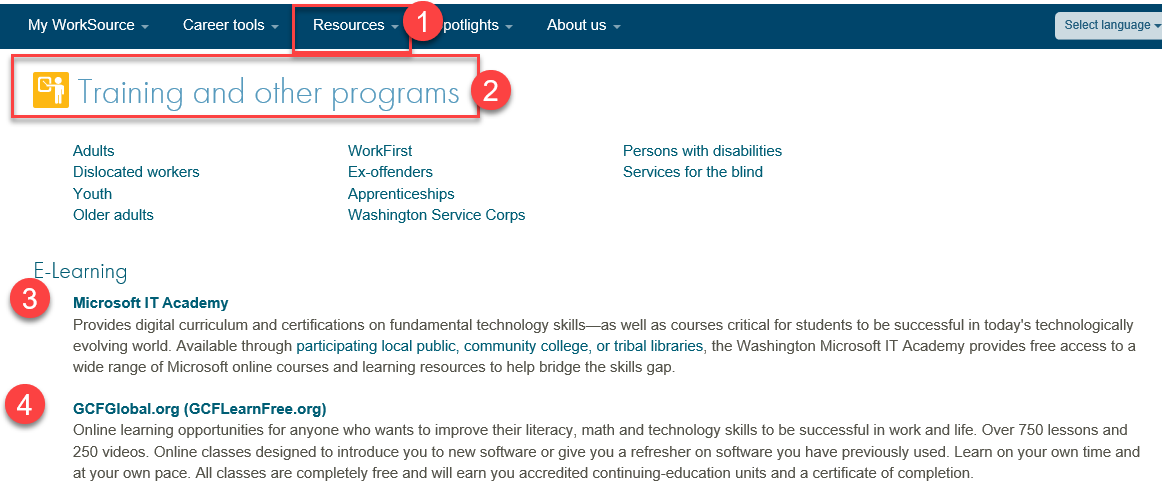 UI announcements –Optional job search extended through 12/07/20Job search information found here  https://esd.wa.gov/unemployment/job-search-requirements Here is the information to provide feedback on Work Search Requirements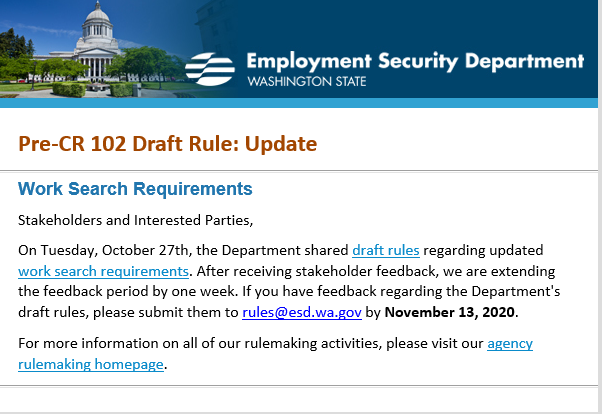 During the week of November 1-7, there were 25,201 initial regular unemployment claims (up 71.7% from the prior week) and 429,063 total claims for all unemployment benefit categories (down 2.1% from the prior week) filed by Washingtonians, according to the Employment Security Department (ESD).  Initial regular claims applications remain at elevated levels and are at 223 percent above last year’s weekly new claims applications.This is the largest weekly increase in initial regular claims since the week of Mar. 21.Initial regular claims last hovered around 25,000 initial claims during the week ending Aug. 1.   Initial regular claims typically increase this time of year due to seasonal layoffs, primarily in the agriculture and construction industries.The following types of claims decreased over the week:Initial claims for Pandemic Unemployment Assistance (PUA).  Continued claims for regular benefits.Initial claims for Pandemic Emergency Unemployment Compensation increased over the week.In the week ending November 7, ESD paid out over $146.5 million for 291,628 individual claims. Since the crisis began in March, ESD has paid more than $12.2 billion in benefits to over a million Washingtonians. ESD.wa.gov or ESD Facebook page for current UI information Before submitting a service ticket help Review of ETO/WSWA and other resources (AKA old business)Encourage all staff who use ETO and WSWA to sign up for the T12 calls. These calls are not just for trainers but for all system users and a great way to stay up to date on changes or improvements to ETO and WSWA.  Send requests to esdgpWSSteam@esd.wa.gov to be added to the ITSD Training Team’s distribution list WorkSource Systems resources found on the WPC Technology site https://wpc.wa.gov/tech We try our best to make sure all the links are operational but depend on you to submit a remedy ticket if you find broken links!Stay up to date on COVID19, teleworking and WorkSource Virtual services. Check out the information the WPC website to help all WorkSource staff telework. IT service delivery WebExBrowse the Webex handbook and watch 5 videos on how to make the most out of this tool for conducting meetings with staff and customers.Other resources include:Now that you are teleworking reference guideHow to use SKYPE for online meetingsHow to sign into ESD email from outside the networkHow to sign into an off-site Wi-Fi from your computer Can I access Internet Explorer from a MAC computer?ESD service Desk information.UI Fraud helpwww.esd.wa.gov/fraud  Fax information to claims centers 833-572-8423 –calling is not recommended due to the high volume of callsReviewing our web resources with them. Some helpful pages include:Employee FAQsEmployee instructional videosHow to file weekly claimsBut you CAN’T help by:Contacting an intake agent at the claims center and asking them to review your friend or family member’s claim or solve their issue.Using your influence to move your friend or family member’s claim up the queue to be processed faster.Using your influence to give any kind of advantage to your friend or family member.Using your access to UTAB, if you have it, to give someone information about their claim.Using your friend or family member’s SAW account and applying for benefits or submitting their weekly claims for them.Cisco Softphones training material Link http://insideesd.wa.gov/services/it-services 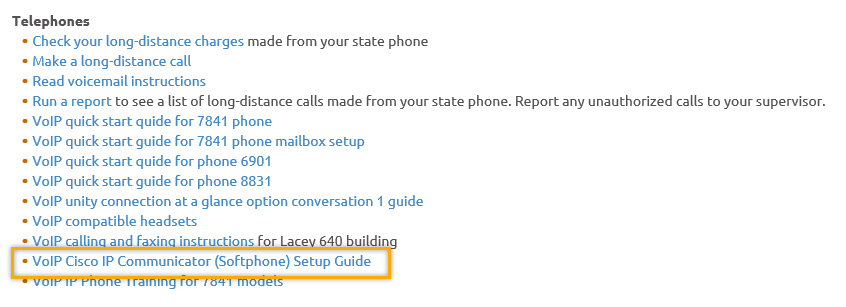 Before submitting a service, request review these suggestions as the services desk will ask you to run through these steps. Many times, this resolves your issue without a service request!Remember to log out of ETO, clicking off the browser tab here  does not end your ETO session and will create issues when you log in again. 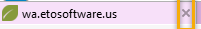 Always logout by opening your profile menu and clicking “Logout”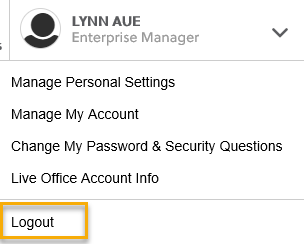 If you were impersonating a seeker or recruiter from ETO to WSWA remember to end the session, found in the upper left-hand corner. Clicking off your internet browser tab does not end impersonation!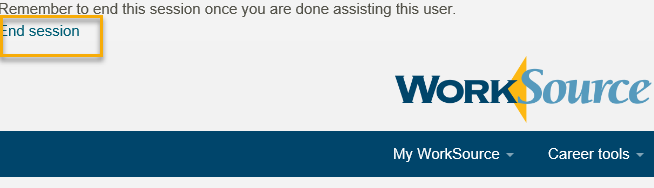 For best performance clear your cache weeklyInternet Explorer (IE): Clearing IE cache starts from the top right side of the browser bar, click the settings icon and select Internet Options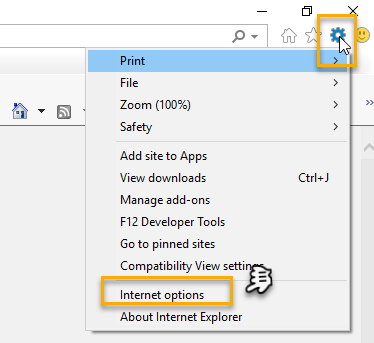 From the “General” tab click “Delete” which takes you to the “Delete Browsing History” screen. If not already checked click on the 2 boxes outlined here and click “Delete” you will return to the “General” tab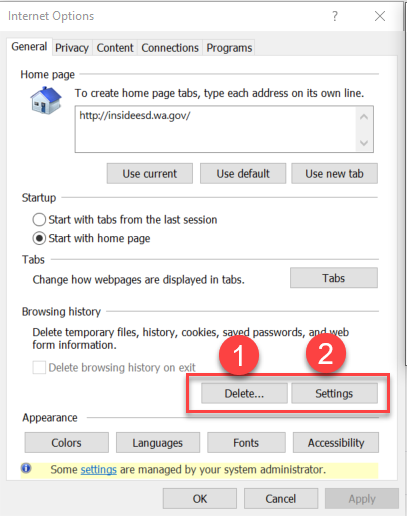 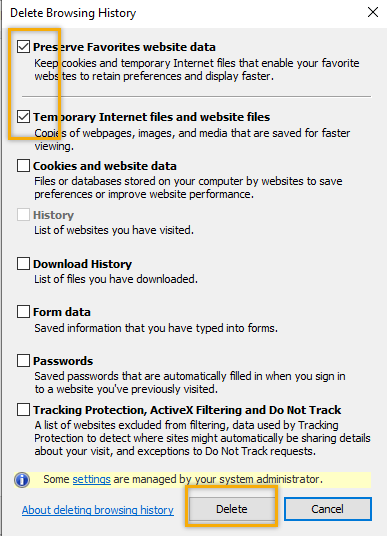 Next click “Settings” and if not selected click the radio button for “Every time I visit the webpage” This ensures you are using the most up to date version of ETO. Click OK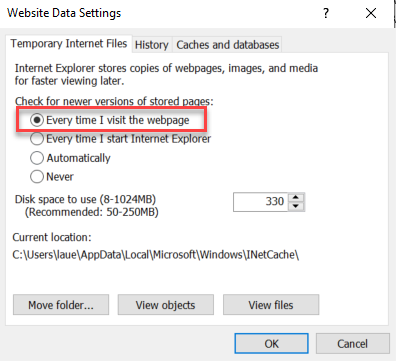 You will return to the General tab and click Apply and OK to complete the process of clearing your cacheClearing Chrome cache starts from the top right side of the browser bar	Click the triple dots to open the Chrome tools menuHover over “More tools”Click “Clear browsing data” which opens a new screen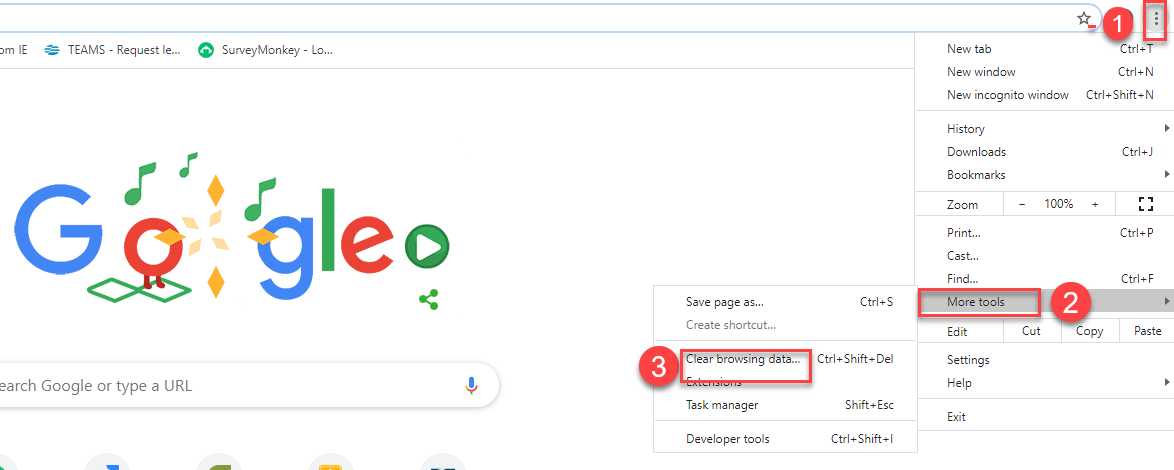 Click “Clear data”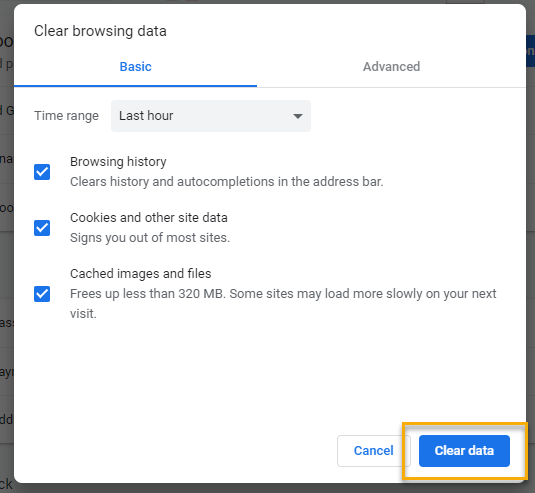 Finish by restarting your computerIf you still experience issues submit a service request https://wpc.wa.gov/tech/issues CHATConcerning work on reports enhancement’s: We will be adding a section to the “Enhancement” tab on the WPC where you can see what reports are under construction!If you’re not able to flag it possibly just sending a weekly update on "Current repots being modified” and then list the reports that are being modified. Just an idea. Thank you for this feedback. We are actively working on improving the experience for accessing reports in ETO, and any suggestions would be appreciated!from Teresa Sparks to everyone:    10:27 AMThat's great!  You and Mary are awesome with all the work that you do!from Craig Clark to everyone:    10:27 AMThat option sounds great. Thank you.from Skyler Blumenthal to everyone:    10:29 AMJob Match requirement was extended from 11/8 to 12/07 I believefrom Skyler Blumenthal to everyone:    10:29 AMprobably expected to be extended againfrom Craig Clark to everyone:    10:30 AMThank you. Talk with you again next time. Have a wonderful holiday. Regarding adding a participant record manually:from Ton Nguyen to everyone:    10:30 AMHey Lynn, are you going to be going through the creating an ETO account for a customer under extreme circumstances without an WorkSource WA account?Implementation of the ‘add a record to ETO’ function has been delayed until further notice. However, this function is still possible for your Department Head. If they run into any issues or need help to do this, please submit a remedy ticket.from Skyler Blumenthal to everyone:    10:32 AMWSS team e-mail: ESDGPWSSTeam@esd.wa.govWebsite for any issues (i.e. how to submit a remedy ticket): https://wpc.wa.gov/tech/issues ATTENDEESAaron ParrottAbby TaftAdeline KernsAdelpA HughesAmyArianaArturo EspinozaBarry DickersonBrooklynn ZantoCCarl PetersonCatherine GeddisChristopher FileCori ChingCraig ClarkDan CoolingDavid NavaDean CoxfordDiana LuomaDonetta McCormackDonna MackDorothy RochaElijah WabnitzEmily AndersonGracie TroncosoHeidi SchaubleIone TurnerJanice HerrinJoanie LinderKatherine CongletonKendall KingKimberly NewkirkLa QwanaLisa PietkauskisLuci BenchMaria ZaragozaMegan IrwinMelissa MaynardMichael EnsorNelva MarchNoel WoodsPetru MihalutaRebecca McGinnisrjonasRobbin GardSean McElligottSelma TekleSkyler BlumenthalTalia Ni DufaighTamela McNameeTeresa AndaTeresa SparksThomas AndersonTimothy MallonT LarsonTon NguyenToni BurrowTracy FerrellVdamneunVictoria WoodYoung SuhZoryana BilousAttended second half 